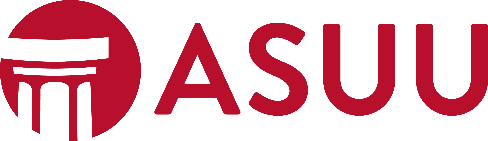 FilingASUU Office Use ONLY -Case No.: Type of Filing Grievance/Appeal/Impeachment: ______Appeal	Date: November 16, 2018Plaintiff(s): Kaden Madson
Defendant(s): Election CommitteeStatement of Jurisdiction: The Supreme Court of the Associated Students of the University of Utah have jurisdiction over this appeal pursuant to article V, section 1, 3.1.1 of the Constitution of the Associated Students of the University of Utah.Statement of Violation: Kaden Madson was wrongfully disqualified from running for Executive office of ASUU under the accusation that he has not competed enough credit hours. According to Article IV, Section 1, line 1.2 of the Constitution of the Associated Students of the University of Utah, “The President shall have completed forty-five (45) credit hours (or equivalent) prior to the ASUU Elections filing deadline.” Page six (6) of the Executive 2018-2019 Candidate Packet explicitly states a filing deadline of January 25th, 2019 at 5:00 pm. By this date, Kaden Madson will have completed a total of 50 credit hours, making him eligible to run for Executive office.Sanctions/Relief Requested: This is a request that the decision of the Election Committee be reversed, and that Kaden Madson be allowed to run for Executive office in the upcoming election. See Attached Brief Temporary Injunction Requested Injunction Requested Other Action Requested: ___________________________________________To the best of my knowledge, the above statements are true and correct.Kaden Madson			           	   	11/14/18	u1104398            435-279-3231Name		 			        Date		      Student ID		    Phone #